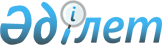 О присвоении названий безымянным улицам в селах Карасу и Балтасап Жалаулинского сельского округаРешение акима Жалаулинского сельского округа Актогайского района Павлодарской области от 9 декабря 2009 года N 5. Зарегистрировано Управлением юстиции Актогайского района Павлодарской области 24 декабря 2009 года N 12-4-73

      В соответствии со статьями 35, 37 Закона Республики Казахстан от 23 января 2001 года "О местном государственном управлении и самоуправлении в Республике Казахстан", пунктом 4 статьи 14 Закона Республики Казахстан от 8 декабря 1993 года "Об административно-территориальном устройстве Республики Казахстан" и с учетом мнения населения сел Карасу и Балтасап принимаю РЕШЕНИЕ:



      1. Присвоить безымянной улице в селе Карасу название "Степная".



      2. Присвоить:

      безымянной улице N 1 в селе Балтасап название "Победы";

      безымянной улице N 2 в селе Балтасап название "Школьная"; 

      безымянной улице N 3 в селе Балтасап название "Садовая".



      3. Отменить решение акима Жалаулинского сельского округа от 23 ноября 2009 года N 4"О присвоении наименований безымянным улицам в селах Карасу и Балтасап Жалаулинского сельского округа".



      4. Данное решение вводится в действие по истечении десяти календарных дней после дня первого официального опубликования.



      5. Контроль за исполнение данного решения оставляю за собой.      Аким Жалаулинского сельского округа        Х. Ахтанов
					© 2012. РГП на ПХВ «Институт законодательства и правовой информации Республики Казахстан» Министерства юстиции Республики Казахстан
				